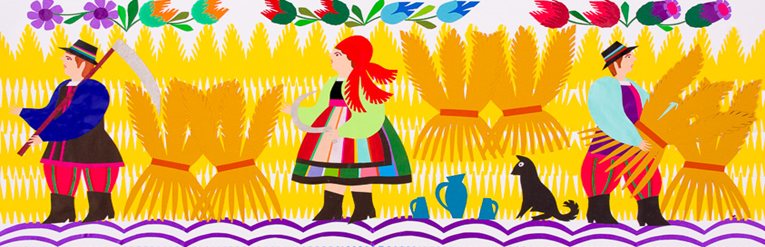 Jarmark Wielkanocny 2019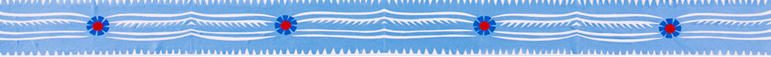 KARTA ZGŁOSZENIOWA – STOISKO KOMERCYJNEJARMARK WIELKANOCNY BARDO
Niedziela Palmowa, 14 kwietnia 2019 roku1. STOISKO KOMERCYJNE 2. DANE WYSTAWCY/ FIRMY:A - nazwa wystawcy  / firmy:*B – asortyment:C – osoba do kontaktu (imię i nazwisko):D – telefon / e – mail3. ZAPOTRZEBOWANIE:* proszę zaznaczyć odpowiednie pola lub uzupełnić dane						data i podpis:...........................................................  ⃞     miejsce na stoisko/  wymiary namiotu: .........x..........m